Město Velké Meziříčí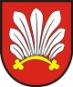      odbor školství a kulturyGrantový program podpory kultury města Velké MeziříčíŽádostÚdaje o žadateliÚdaje o projektuPopis projektuRozpočet projektu a zdroje k pokrytí nákladůUpozornění: Podrobný rozpočet projektu je povinnou přílohou číslo 2 této žádosti (na tomto místě uveďte pouze v tabulce požadované informace)Přílohy žádostiPříloha 1: Čestné prohlášeníPříloha 2: Rozpočet projektuPříloha 3: Výpis z obchodního rejstříku nebo jiné evidence dle zvláštních právních předpisů, v případě evidujících právnických osob úplný výpis z evidence skutečných majitelů, u zapsaných spolků možno předložit částečný výpis Příloha 4:  Doklad prokazující oprávnění jednat jménem žadatele (plná moc)Datum a podpis žadateleNázev/jméno a příjmení žadatele2 Právní forma žadateleSídlo/bydliště žadatele2Jméno, příjmení a funkce statutárního zástupceJméno, příjmení a funkce kontaktní osobyTelefon, e-mail kontaktní osobyIČ/ DIČ/ datum narozeníČíslo účtuU žadatele – právnické osoby Identifikace:osob jednajících jménem žadatele s uvedením, zda jde o statutární orgán nebo zástupce na základě udělené plné moci skutečných majitelů v případě evidujících osob uvedením jejich jména a příjmení (úplný výpis z evidence skutečných majitelů, u zapsaných spolků částečný výpis je povinnou přílohou této žádosti)osob, v nichž má podíl vč. uvedení výše tohoto podílu (seznam právnických osob, ve kterých má žadatel podíl, je členem apod.)Právnická osoba podnikající uvede přímý obchodní podíl v jiných právnických osobách. Pokud právnická osoba nemá přímý obchodní podíl v žádných právnických osobách nebo pokud je žadatel fyzickou osobou pak níže uvedenou tabulku nevyplňuje.osob, v nichž má podíl vč. uvedení výše tohoto podílu (seznam právnických osob, ve kterých má žadatel podíl, je členem apod.)Právnická osoba podnikající uvede přímý obchodní podíl v jiných právnických osobách. Pokud právnická osoba nemá přímý obchodní podíl v žádných právnických osobách nebo pokud je žadatel fyzickou osobou pak níže uvedenou tabulku nevyplňuje.osob, v nichž má podíl vč. uvedení výše tohoto podílu (seznam právnických osob, ve kterých má žadatel podíl, je členem apod.)Právnická osoba podnikající uvede přímý obchodní podíl v jiných právnických osobách. Pokud právnická osoba nemá přímý obchodní podíl v žádných právnických osobách nebo pokud je žadatel fyzickou osobou pak níže uvedenou tabulku nevyplňuje.osob, v nichž má podíl vč. uvedení výše tohoto podílu (seznam právnických osob, ve kterých má žadatel podíl, je členem apod.)Právnická osoba podnikající uvede přímý obchodní podíl v jiných právnických osobách. Pokud právnická osoba nemá přímý obchodní podíl v žádných právnických osobách nebo pokud je žadatel fyzickou osobou pak níže uvedenou tabulku nevyplňuje.Poř. čísloIČONázev právnické osoby, v níž má žadatel přímý podílVýše podílu   v % Název projektuOblast podpory  Místo realizace projektu Termín realizace projektuPopis projektu a jeho jednotlivých aktivit a) Tématický obsah (jaké je téma či obsahová náplň projektu a zda se nějak vztahuje k historii, kulturnímu dědictví, tradicím či významným současným kulturním událostem ve Velkém Meziříčí).b) Zapojení místních autorů, tvůrců, interpretů, lektorů apod.c) Záměr žadatele a reálné perspektivy pokračování či opakování projektu (akcí) v dalších letech.Maximálně 25 řádkůPopis projektu a jeho jednotlivých aktivit a) Tématický obsah (jaké je téma či obsahová náplň projektu a zda se nějak vztahuje k historii, kulturnímu dědictví, tradicím či významným současným kulturním událostem ve Velkém Meziříčí).b) Zapojení místních autorů, tvůrců, interpretů, lektorů apod.c) Záměr žadatele a reálné perspektivy pokračování či opakování projektu (akcí) v dalších letech.Maximálně 25 řádkůProč by mělo město Velké Meziříčí projekt podpořit?a) Význam pro město Velké Meziříčí (co projekt městu přináší, jak a čím naplňuje cíle, priority a oblasti Grantového programu podpory kultury města Velké Meziříčí).b) Přínos pro obyvatele města (např. uspokojení poptávky, rozšíření nebo zkvalitnění nabídky apod.).c) Zprostředkované přínosy pro město (např. multiplikačních přínosů pro ekonomiku, posilování sounáležitosti obyvatel, podpora image města).d) Dopad projektu (místní, regionální, národní, mezinárodní).Maximálně 30 řádkůKvantifikace účastníků.a) Počet osob podílejících se na projektu a z toho osob ve věku do 18 let.b) Počet příjemců výstupů projektu (účastníků či návštěvníků akcí, čtenářů publikací – zde uveďte náklad apod.).Maximálně 15 řádkůZkušenosti žadatele s realizací obdobných projektů za poslední 3 roky (i mimo Velké Meziříčí).a) Název a předmět projektu (obsahového zaměření a forma či typ akce).b) Doba a místa realizace.d) Šlo o opakující se akce a v jakých intervalech opakovaných?Maximálně 15 řádkůČástka v Kč% z celkových nákladů projektuPodpora požadovaná od městaPodíl žadatele na financování (vlastní zdroje mimo předpokládaných tržeb z akce, o jejíž podporu žádáte)Podíl žadatele na financování (předpokládaný výnos ze vstupného nebo dalších služeb poskytovaných v souvislosti s projektem či z prodeje publikace či nosiče)Podíl žadatele na financování projektu celkemCelkový rozpočet projektu100%